INDICAÇÃO Nº 4127/2017Indica ao Poder Executivo Municipal a roçagem de mato em toda a extensão da Rua Claudio Manoel da Costa, no Bairro Parque Olaria.Excelentíssimo Senhor Prefeito Municipal, Nos termos do Art. 108 do Regimento Interno desta Casa de Leis, dirijo-me a Vossa Excelência para indicar que, por intermédio do setor competente, promova a roçagem de mato em toda a extensão da Rua Claudio Manoel da Costa, no Bairro Parque Olaria.Justificativa:Este vereador foi procurado por munícipes, informando que devido ao mato, os pedestres caminham pela via pública, correndo o risco de serem atropelados.Plenário “Dr. Tancredo Neves”, em 27 de abril de 2.017.Carlos Fontes-vereador-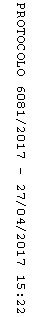 